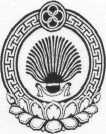 ХАЛЬМГ ТАҢҺЧИН                        ҮЛДЧН СЕЛӘНӘ МУНИЦИПАЛЬН                   БҮРДӘЦИН             АДМИНИСТРАЦАДМИНИСТРАЦИЯ УЛЬДЮЧИНСКОГО СЕЛЬСКОГО МУНИЦИПАЛЬНОГО ОБРАЗОВАНИЯ РЕСПУБЛИКИ КАЛМЫКИЯ359032, Республика Калмыкия, Приютненский район, с. Ульдючины, ул. Северная, 23                   (84736) 9-7-1-82, 9-71-20, e-mail: smo.Ulduchiny@mail.ru                                                 РАСПОРЯЖЕНИЕ                                                                        №  26«17» августа 2020 года                                                                                 с. УльдючиныО выделении средств местного бюджета на подготовку и проведение выборов депутатов Собрания депутатов Ульдючинского сельского муниципального образования Республики Калмыкия пятого созыва 	На основании решения Собрания депутатов Ульдючинского сельского муниципального образования Республики Калмыкия от 02 июля 2020 года № 73-1 «О  перечислении денежных средств на подготовку и проведение выборов депутатов Собрания депутатов Ульдючинского сельского муниципального образования Республики Калмыкия по многомандатному избирательному округу 13 сентября 2020года», в соответствии с решением Избирательной комиссии Ульдючинского сельского муниципального образования Республики Калмыкия от 14 августа 2020 года № 4/28 «О распределении средств местного бюджета, выделенных Избирательной комиссии Ульдючинского сельского муниципального образования Республики Калмыкия на подготовку и проведение выборов депутатов Собрания депутатов Ульдючинского сельского муниципального образования Республики Калмыкия пятого созыва, утверждении сметы расходов Избирательной комиссии Ульдючинского сельского муниципального образования Республики Калмыкия» Выделить из муниципального бюджета Ульдючинского сельского муниципального образования денежные средства в сумме 40210,00 (сорок тысяч двести десять) рублей, на подготовку и проведение выборов депутатов Собрания депутатов Ульдючинского сельского муниципального образования пятого созыва, согласно смете  расходов Избирательной комиссии (прилагается).Ведущему специалисту администрации Ульдючинского сельского муниципального образования Поповой Ю.А. обеспечить исполнение настоящего распоряжения.Избирательной комиссии Ульдючинского сельского муниципального образования Республики Калмыкия в установленные сроки предоставить Отчет о поступлении и расходовании средств местного бюджета выделенных на подготовку и проведение выборов депутатов Собрания депутатов Ульдючинского сельского муниципального образования Республики Калмыкия пятого созыва.5. Контроль по исполнению настоящего распоряжения оставляю за собой.Глава СМО 				Санзыров Б.И.       Приложение УтвержденОрешением Избирательной комиссии Ульдючинского сельского муниципального образования Республики Калмыкияот «14» августа 2020 г. № 4/28Смета расходов Избирательной комиссии Ульдючинского сельского муниципального образования Республики Калмыкия на подготовку и проведение выборов депутатов Собрания депутатов Ульдючинского сельского муниципального образования Республики Калмыкия пятого созыва№ п/пВиды расходовсумма1Оплата труда членам комиссии23210,001.1.Председатель комиссии (100 час х 50,00руб/час х1.1)5500,001.2.Зам. председателя (70 час х 45,00руб/час х1.1)3465,001.3Секретарь (70 час х 45,00руб/час х1.1)3465,001.4.Др. члены комиссии (70 час х 35,00руб/час х1.1)10780,002Изготовление печатной продукции5000,002.1Расходы на изготовление бюллетеней ( 550х5,00)2750,002.2.Открепительные удостоверения (10х20,00)200,002.3Баннеры (1шт)1440,002.4.Увеличенная форма протокола610,003Привлечение по гражданско-правовым договорам12000,003.1.Бухгалтер10000,003.2Сборка, разборка оборудования700,003.3Уборка помещения1300,00Итого40210,00